DATOS DEL SOLICITANTE	LÍNEAS DE INVESTIGACIÓN (Marcar sólo una línea)DOCUMENTACIÓN ADJUNTA (Marque la documentación que se adjunta con la presente solicitud) Declaro responsablemente la veracidad de la información consignada y que los documentos presentados son copia fiel del original.	SOLICITUD CONVOCATORIA CONTRATOS PREDOCTORALES UGR-CIEMAT PROYECTO IFMIF-DONES  Primer apellido:                                                                  Primer apellido:                                                                  Primer apellido:                                                                  Primer apellido:                                                                  Primer apellido:                                                                  Segundo apellido:  Segundo apellido:  Segundo apellido:  Segundo apellido:  Segundo apellido:  Nombre: Nombre: Nombre: Nombre: Nombre: D.N.I./Pasaporte/N.I.E.:                                 D.N.I./Pasaporte/N.I.E.:                                 D.N.I./Pasaporte/N.I.E.:                                 D.N.I./Pasaporte/N.I.E.:                                 D.N.I./Pasaporte/N.I.E.:                                 Correo electrónico:                                                                  Correo electrónico:                                                                  Correo electrónico:                                                                  Correo electrónico:                                                                  Correo electrónico:                                                                  Correo electrónico:                                                                  Domicilio:                                                        Domicilio:                                                        Domicilio:                                                        Domicilio:                                                        Nº: Piso:                                Piso:                                Letra: Letra: Letra: Letra: Población:                                                                        Población:                                                                        Población:                                                                        Código Postal: Código Postal: Provincia: Provincia: País: País: País: País: Teléfono: Móvil: Líneas de investigación elegibles:  a. Análisis de sensibilidad de los diagnósticos en la zona de irradiación incluyendo preparación pantallas de control, modelos físicos de distintos detectores (cámaras ionización, micro cámaras de fisión, SPNDs, termómetros gamma…) y cálculos neutrónicos.  b. Caracterización de los materiales (getters) a utilizar en las trampas de impurezas.  c. Desarrollo de un diagnóstico de haz basado en receptores de radiofrecuencia para el control del perfil del haz en el blanco.  d. Desarrollo de un sistema experto de mantenimiento predictivo en IFMIF-DONES y estimación inteligente de repuestos.  e. Diseño de laboratorio de radiología teniendo en cuenta la singularidad de la instalación DONES.  f. Diseño preliminar de un laboratorio de tomografía axial computerizada.  g. Diseño, construcción y caracterización dinámica de trampas de impurezas para un lazo de litio líquido.  h. Estudio de los parámetros hidrológicos de distintos tipos de sistemas de drenaje sostenible (SuDS) susceptibles de ser aplicados en ambientes mediterráneos.  i. Estudio las diferentes familias de clusters de intersticiales precursores que se forman en Fe irradiado mediante cálculos ab initio.  j. Investigación y el desarrollo de materiales avanzados para la monitorización interceptiva del perfil del haz de muy alta intensidad y potencia en IFMIF-DONES.  k. Modelización de los sensores del STUMM (Start-up and Monitoring Module).  l. Simulación de entradas eventuales de aire o agua en la cavidad del acelerador, y de rotura abrupta de la estanqueidad de la cámara de vacío del blanco.  m. Uso del grafeno como coating para desarrollo de un sistema para la extracción de tritio de litio líquido en el circuito de purificación de IFMIF-DONES.Líneas de investigación de reserva:  a. Aprendizaje profundo por refuerzo para diseño generativo de elementos de seguridad en IFMIF-DONES  c. Establecimiento del efecto biológico de los neutrones sobre modelos tumorales in vitro  d. Estandarización de la determinación de propiedades mecánicas (tracción, fluencia térmica, tenacidad de fractura, crecimiento de grietas por fatiga) de aceros de baja activación ensayando probetas subdimensionadas.  e. Modelización neutrónico-térmica de una irradiación para la estimación detallada de la dosis muestra a muestra a partir de los datos de detectores disponibles.  f. Producción de isótopos en DONES: análisis exhaustivo de diferentes isótopos y diseño preliminar de su producción industrial. Curriculum Vitae en modelo CVA (máximo 3 páginas). Certificación académica personal del grado o licenciatura. Copia del título académico (licenciatura/grado/master) Documento acreditación matriculación, admisión o pre admisión en un programa de doctorado de la Universidad de Granada. Documento compromiso proceso admisión y matrícula programa de doctorado Fase Extraordinaria de la Universidad de Granada para el curso 2021/2022. Declaración responsable no inicio formación predoctoral, no posesión título de Doctor, no contrato predoctoral superior a doce meses. Documentos oficiales que acrediten todos los méritos del CV (contratos y funciones de anteriores puestos de trabajo, etc).Firma del solicitante:En , a  de  2021En , a  de  2021Información básica sobre protección de sus datos personales aportadosInformación básica sobre protección de sus datos personales aportadosInformación básica sobre protección de sus datos personales aportadosResponsable:UNIVERSIDAD DE GRANADAUNIVERSIDAD DE GRANADALegitimación:La Universidad de Granada está legitimada para el tratamiento de sus datos,  siendo de aplicación la base jurídica prevista en el art. 6.1  del  Reglamento General de Protección de Datos que corresponda en función de la finalidad pretendida con su solicitud.La Universidad de Granada está legitimada para el tratamiento de sus datos,  siendo de aplicación la base jurídica prevista en el art. 6.1  del  Reglamento General de Protección de Datos que corresponda en función de la finalidad pretendida con su solicitud.Finalidad:Gestionar su solicitud.Gestionar su solicitud.Destinatarios:No se prevén comunicaciones de datos, salvo que sea necesario para gestionar su solicitud.No se prevén comunicaciones de datos, salvo que sea necesario para gestionar su solicitud.Derechos:Tiene derecho a solicitar el acceso, oposición, rectificación, supresión o limitación del tratamiento de sus datos, tal y como se explica en la información adicional.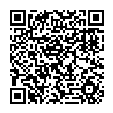 Información adicional:Puede consultar la información adicional y detallada sobre protección de datos, en función del tipo de tratamiento, en la UGR en el siguiente enlace:https://secretariageneral.ugr.es/pages/proteccion_datos/clausulas-informativas-sobre-proteccion-de-datos  